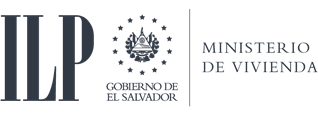 Unidad de Acceso a la Información PúblicaEstadísticos de solicitudesJulio, agosto y septiembre 2023.Perfil del solicitanteEn el periodo se recibió una solicitud de información, entregandose la información solicitada, dicha solicitud fue interpuesta en las oficinas del ILP.En cuanto al perfil del solicitante, fue del género femenino, de cincuenta años de edad, con un nivel de estudios de bachillerato.Tipo de información solicitadaEl requerimiento fue clasificado como información pública, y fue remitido a la Gerencia de Operaciones.En cuanto a la entrega de la información se entrego parte de la información solicitada, el resto fue clasificado como información inexistente.